п.Дукат пр-кт Победы, 1 (восточный фасад)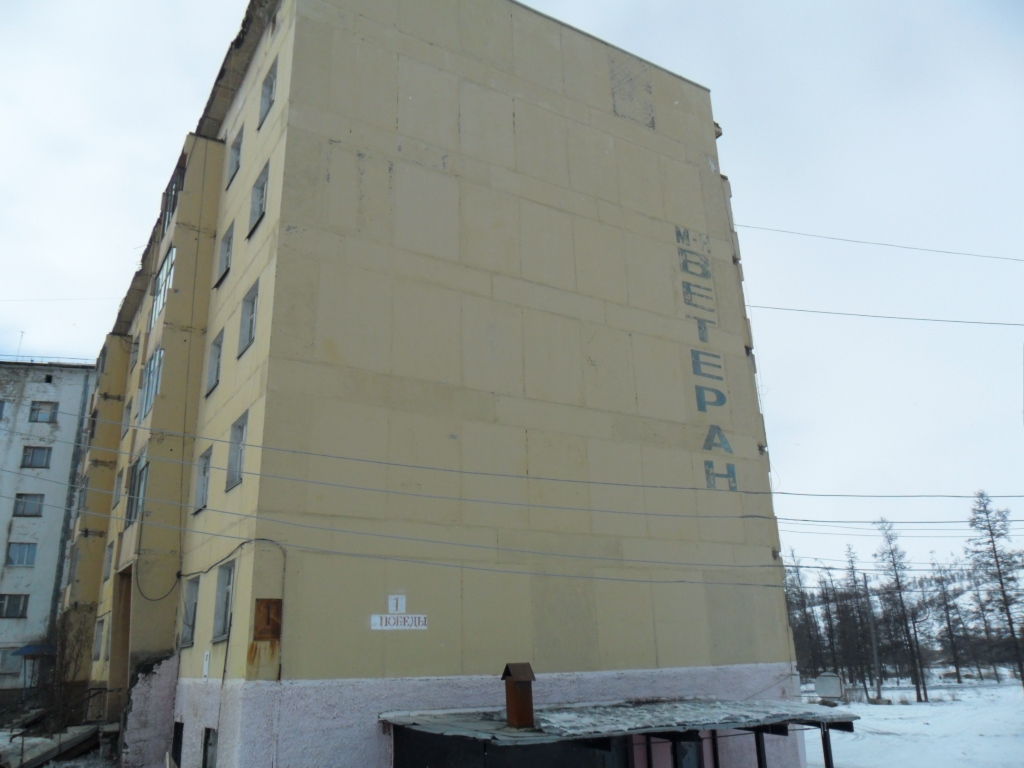 п.Дукат пр-кт Победы, 7 (северный фасад)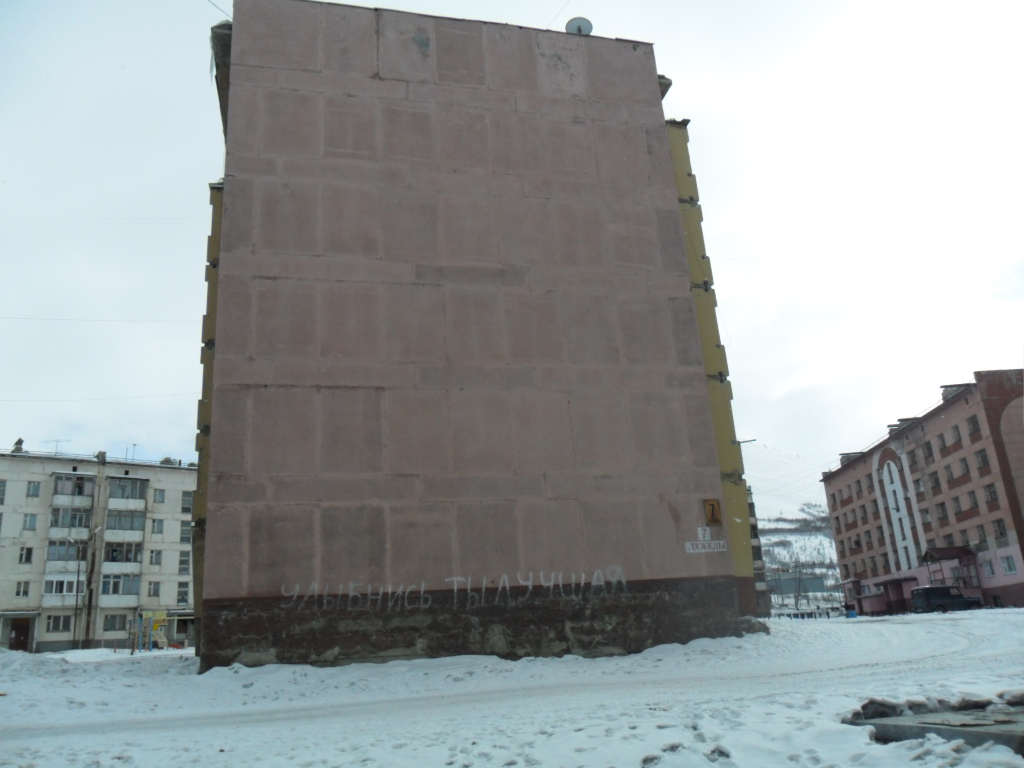 п.Дукат пр-кт Победы, 7 (южный фасад)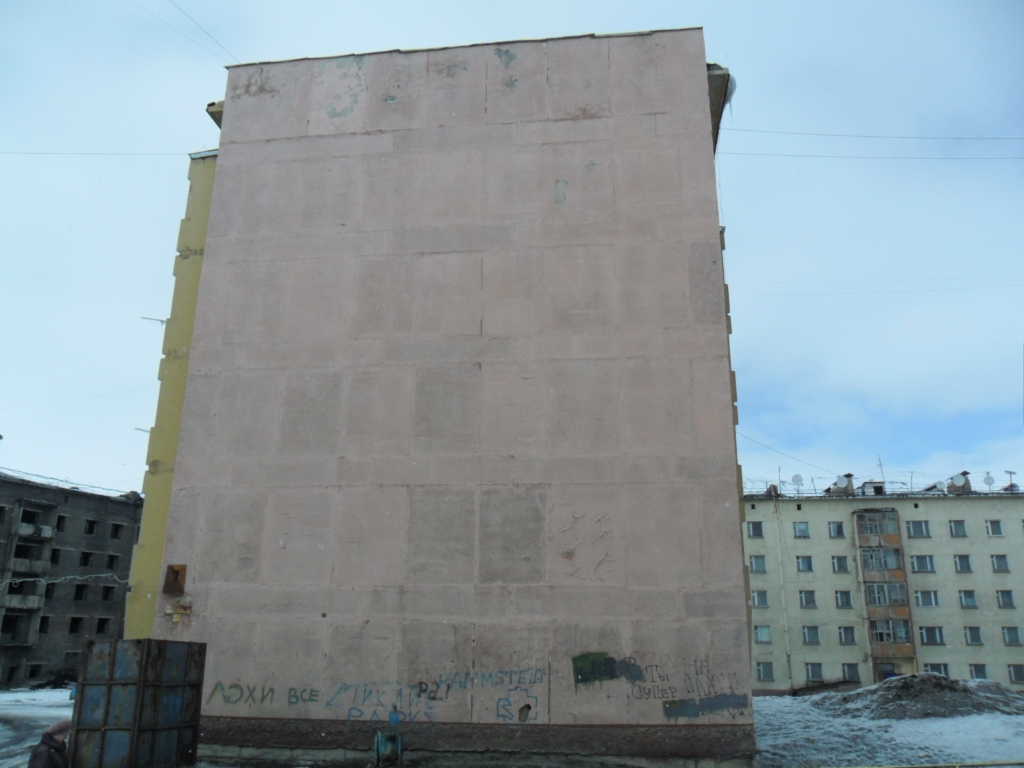 п.Дукат пр-кт Победы, 3 (восточный фасад)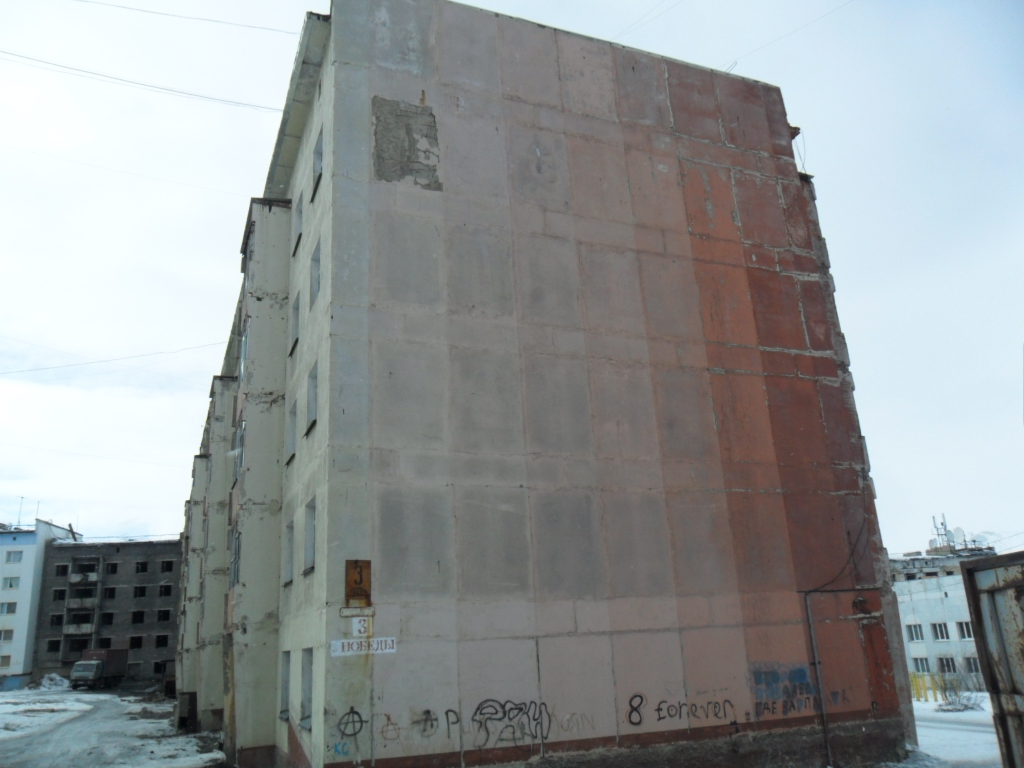 п.Дукат пр-кт Победы, 9 (северный фасад)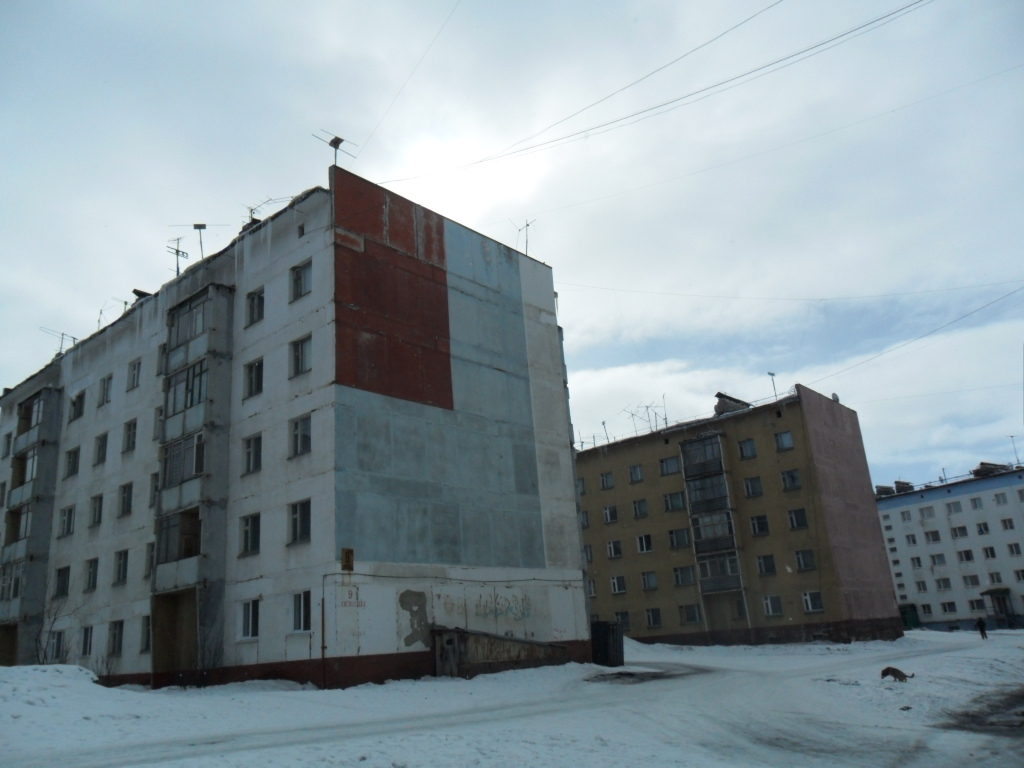 п.Дукат пр-кт Победы, 9 (южный фасад)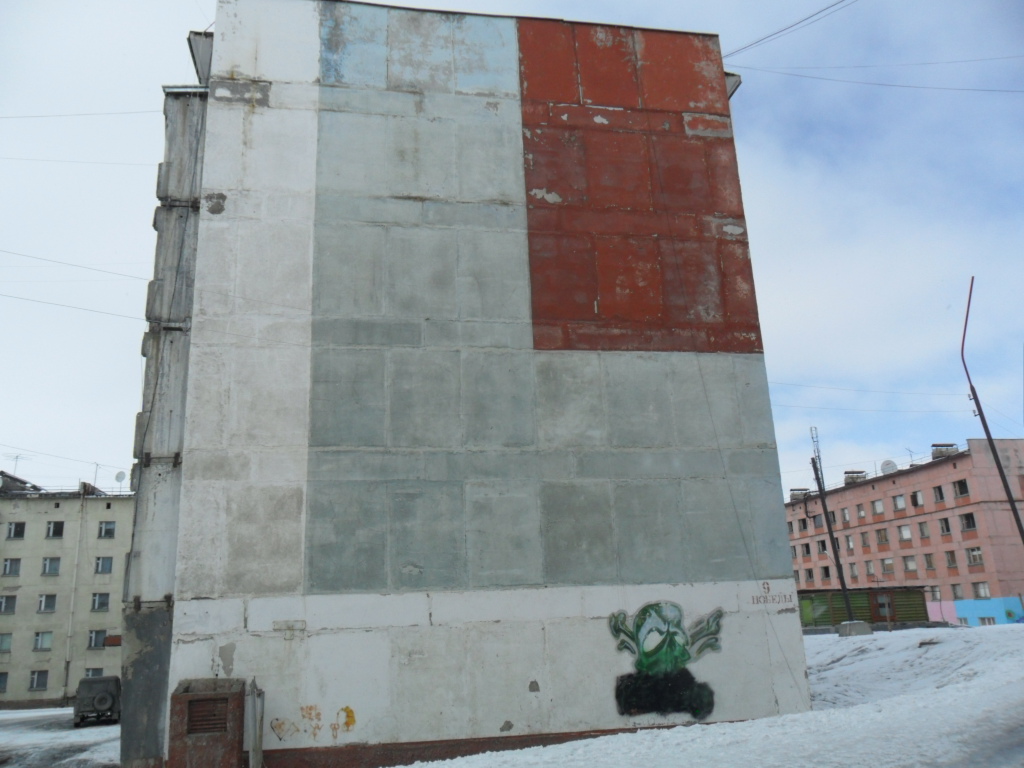 п.Дукат пр-кт Победы, 19 (западный фасад)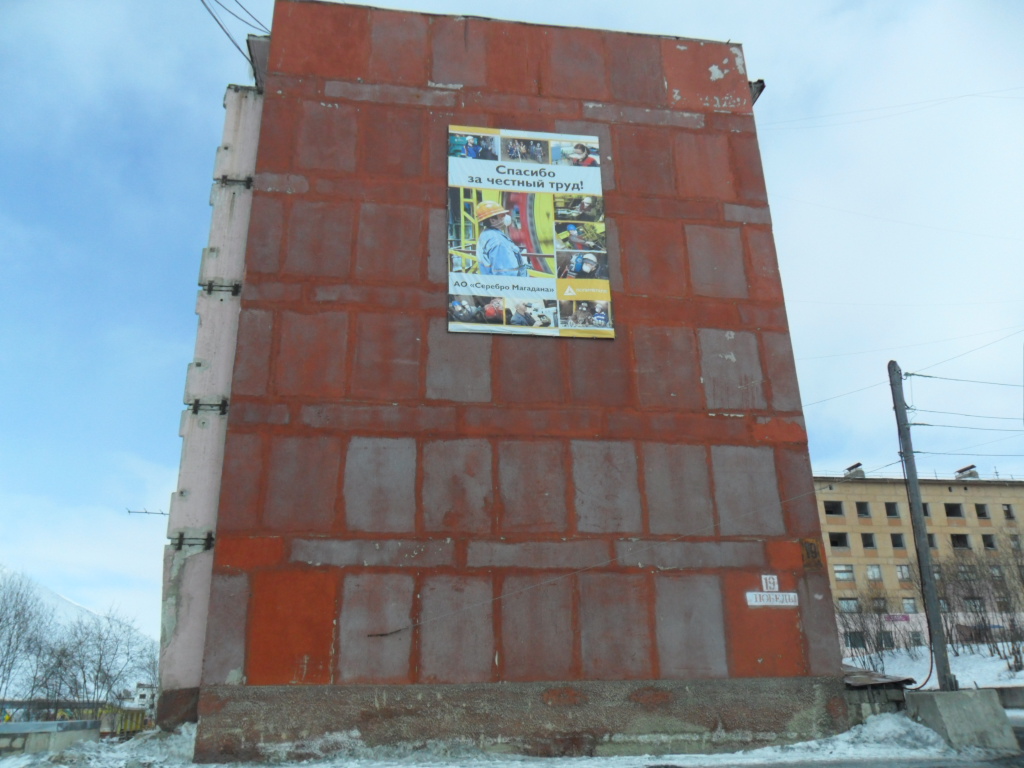 п.Дукат пр-кт Победы, 11 (южный фасад)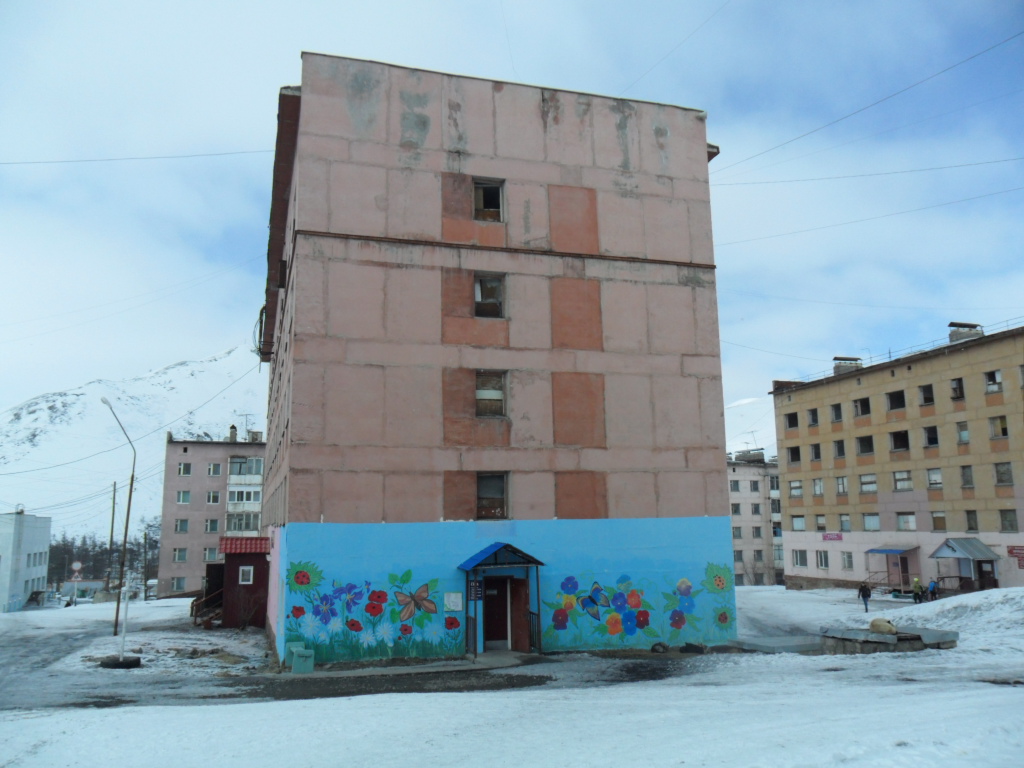 п.Дукат пр-кт Победы, 13 (южный фасад)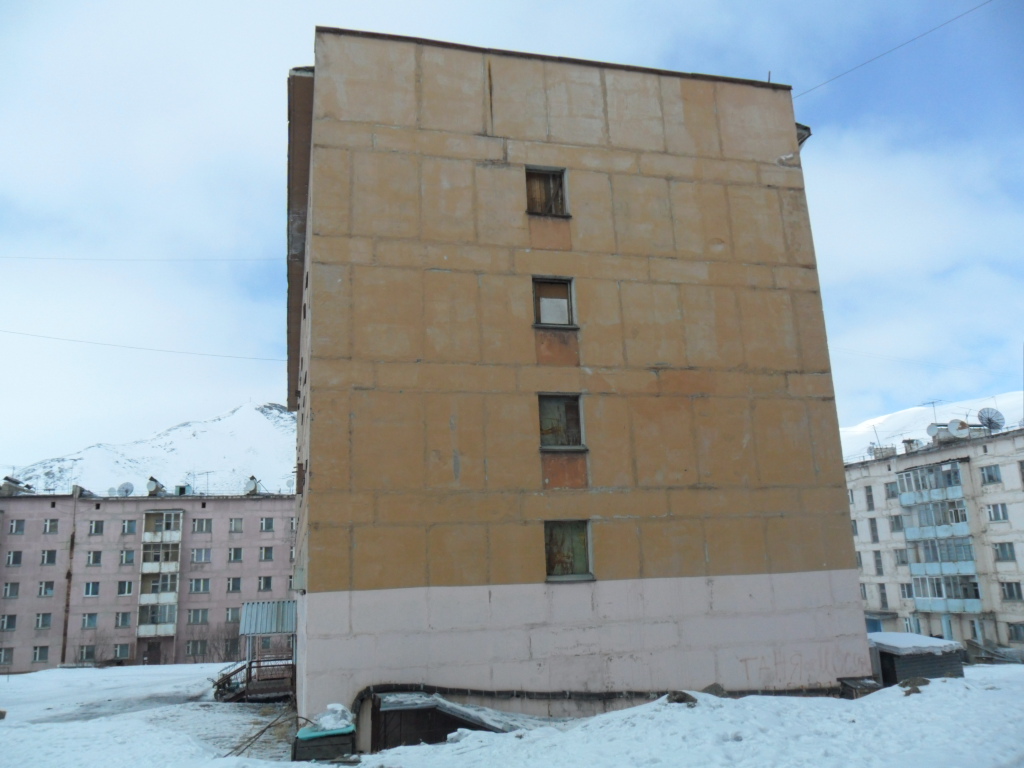 п.Дукат пр-кт Победы, 19 (восточный фасад)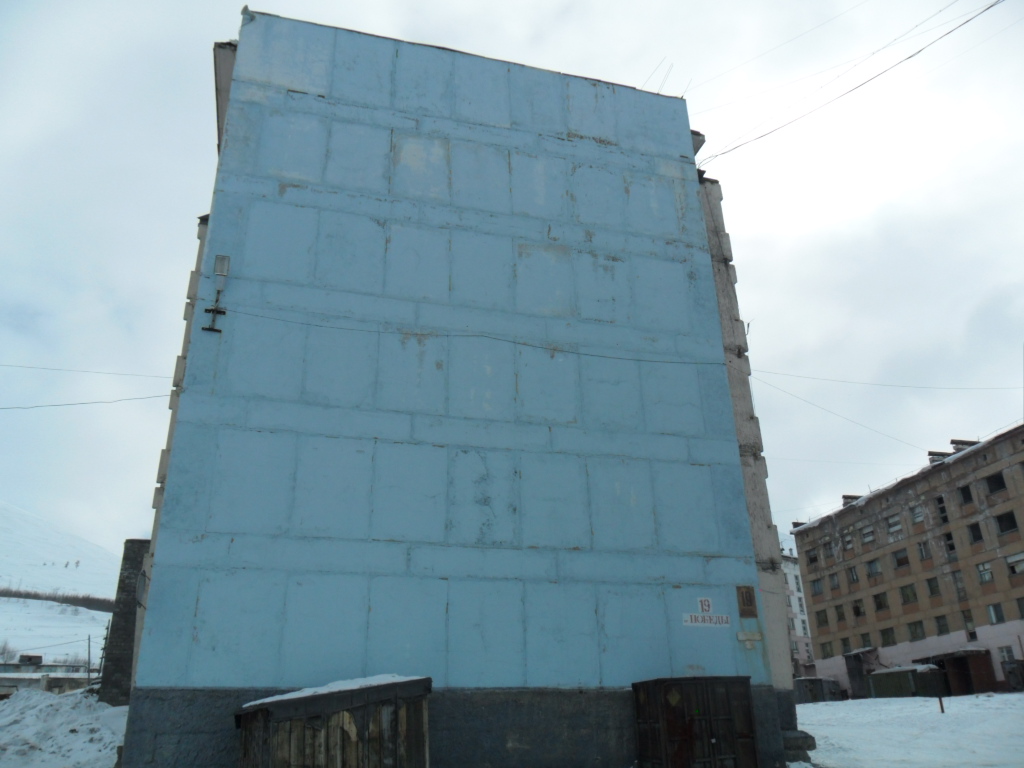 п.Дукат пр-кт Победы, 19 (северный фасад)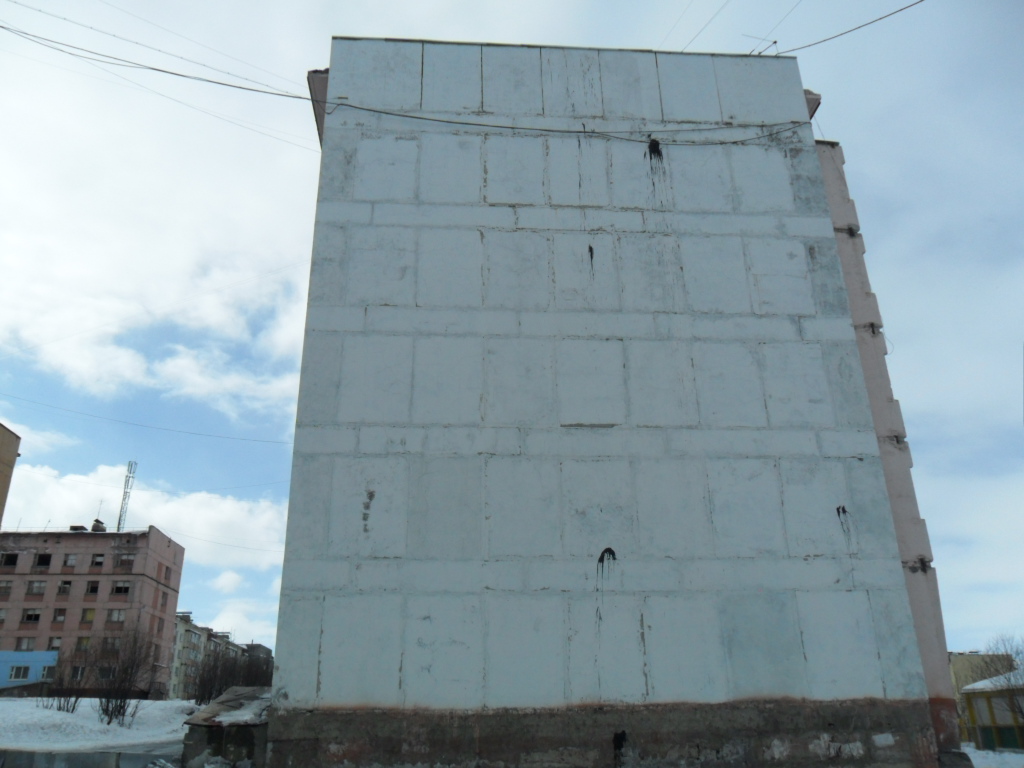 п.Дукат пр-кт Победы, 27 (западный фасад)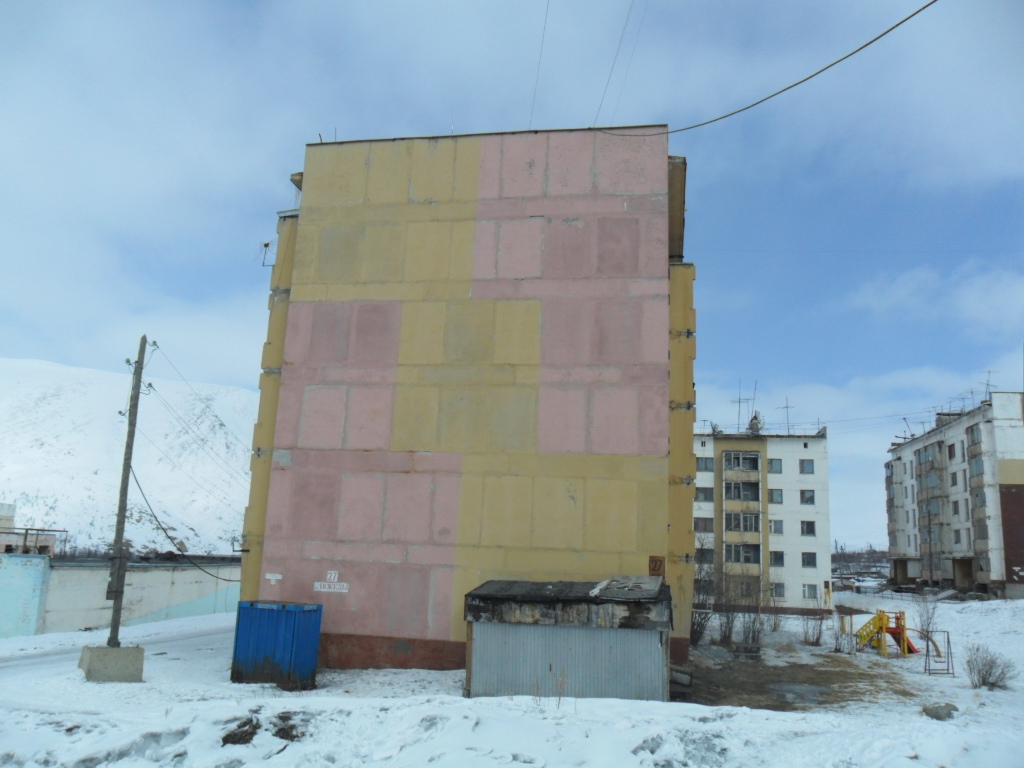 п.Дукат пр-кт Победы, 31 (западный фасад)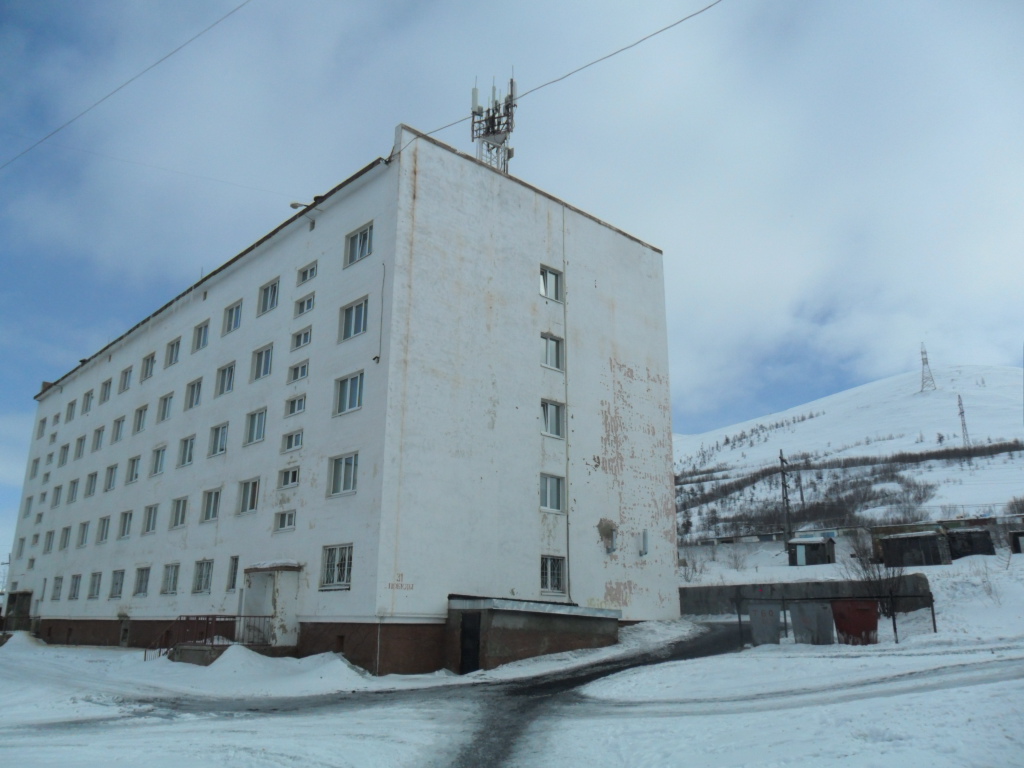 п.Дукат пр-кт Победы, 39 (западный фасад)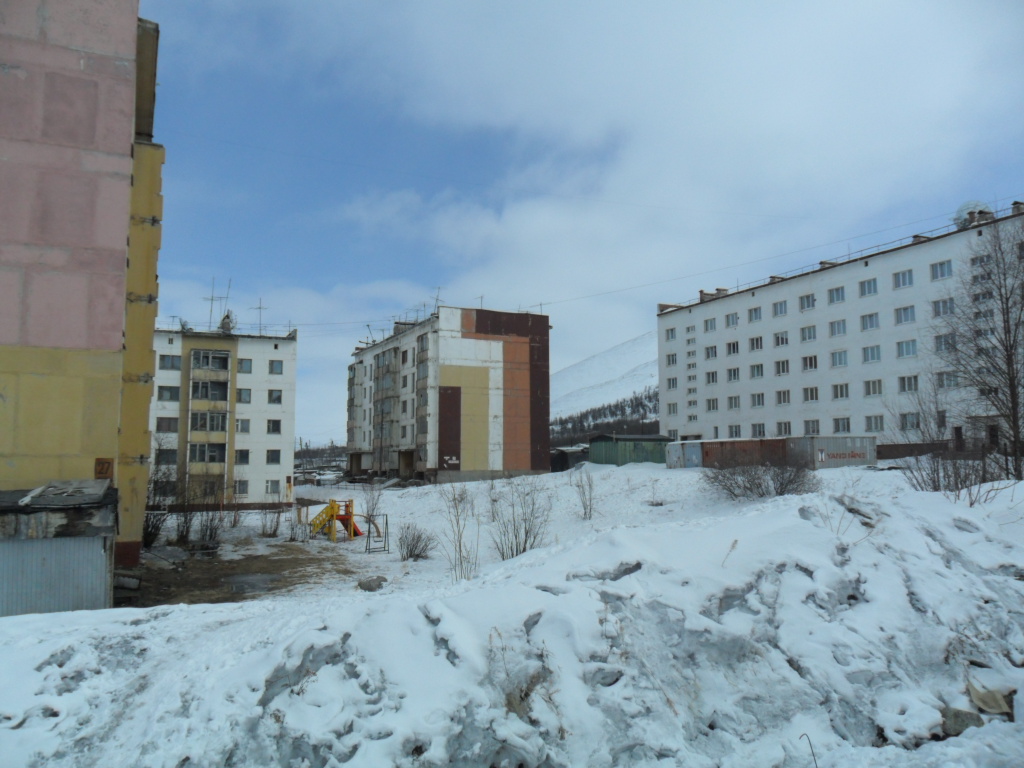 